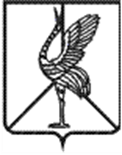 Совет городского поселения «Шерловогорское»РЕШЕНИЕ30 мая 2017 года                                                                                 № 46поселок городского типа Шерловая ГораОб отчете главы городского поселения «Шерловогорское» о своей деятельности и деятельности администрации городского поселения «Шерловогорское» за 2016 год	Руководствуясь Федеральным законом от 06.10.2003г.  № 131 – ФЗ «Об общих принципах организации местного самоуправления в Российской Федерации» и Уставом городского поселения «Шерловогорское», заслушав отчет главы городского поселения «Шерловогорское» о результатах  трудовой деятельности за 2016 год, Совет городского поселения «Шерловогорское» решил:1. Утвердить отчет главы городского поселения «Шерловогорское» о своей деятельности и деятельности администрации городского поселения «Шерловогорское» за 2016 год и признать работу удовлетворительной.2.Настоящее решение вступает в силу на следующий день со дня официального опубликования (обнародования).3.Настоящее решение разместить (опубликовать) на официальном сайте городского поселения «Шерловогорское» в информационно-телекоммуникационной сети «Интернет».Глава городского поселения  «Шерловогорское»                                                               А.В.Панин                 ПРИЛОЖЕНИЕк решению Совета городскогопоселения «Шерловогорское»от 30  мая  2017 года № 46 Отчет главы городского поселения «Шерловогорское» за 2016 годОрганизационно-методическая работаЗа 2016 год через администрацию городского поселения «Шерловогорское» прошло входящих документов 1677, что на 79 документов меньше, чем в 2015 году. Исходящих документов в 2016 году прошло 2712, что на 149 документов больше, чем в 2015 году.В течение года на имя руководителя администрации городского поселения «Шерловогорское» поступило 466 обращений граждан, что на 179  обращений меньше, чем в 2015 году.В 2016 году руководителем администрации городского поселения «Шерловогорское»  издано:- постановлений –  120, что на 99 меньше, чем в 2015 г.- распоряжений –  444 , что на 20 меньше, чем в 2015 г.Таким образом, годовой документооборот составил 5419 документов, что на  520 документов меньше, чем в 2015 г.На приеме у руководителя администрации городского поселения «Шерловогорское» в 2016 г. побывало 174 человека.Главный специалист отдела организационно-кадровой работы и правового обеспечения приняла участие в  77 судебных заседаниях, из них:	в 13 по искам граждан о признании права собственности;	в 14 по искам прокуратуры о совершении определенных действий;	6  исков о понуждении совершить определенные действия;11 исков о признании права муниципальной собственности;4 исков граждан на администрацию в качестве ответчика;12 исков в качестве третьих лиц;подано 12 исков о признании утратившими пользование жилыми  помещениями,  все удовлетворены в полном объеме;иска о взыскании задолженности и расторжении договоров.    1 заявление по делам связанным с исполнительным производством.За 2016 год Борзинским межрайонным прокурором направлено в администрацию городского поселения «Шерловогорское» 22 документа для исполнения, из них: протестов – 14, представлений – 5, требований – 3. Административной комиссией городского поселения «Шерловогорское» за 2016 г. проведено 12 заседаний, на которых рассмотрено 35 протоколов об административных правонарушениях, и наложено  административных взысканий – 21000 рублей. Взыскано 1000 руб. штрафов. Передано на взыскание службе судебных приставов 19 дел. Факторов проявления коррупции, конфликта интересов, склонению муниципальных служащих к совершению противоправных проступков в 2016 году не выявлено.Финансово-экономическая работа               Администрация городского поселения «Шерловогорское» самостоятельно формирует доходную базу и определяет направления расходования поступающих средств. В 2016 году исполнение бюджета городского поселения «Шерловогорское» осуществлялось в соответствии с решением Совета городского поселения № 289 от 22.12.2015 года  «О бюджете городского поселения «Шерловогорское на 2016 год» с учетом внесенных в него последующих изменений и дополнений.Общие доходы местного бюджета составляют в сумме  39743,9 тыс. руб. и  складываются из следующих источников:              1. Собственные доходы городского поселения при плане 26415,9 тыс. руб. составляют 26554,9 тыс. руб. или 100 % (поступления от налога на доходы физических лиц, по местным налогам, от арендной платы за землю и продажи права на заключение договоров аренды земельных участков, государственная собственность на которые не разграничена и которые расположены в границах поселения, от продажи земельных участков, прочие неналоговые доходы).              Из 26554,9 тыс. руб. собственных доходов налог на доходы физических лиц составляет 12399,2 тыс. руб. или 46,7 %.              Местные налоги ( налог на имущество физических лиц и земельный налог) поступило в сумме 1397,2 тыс. руб. Их доля от  собственных доходов составила  5,3 %, в том числе, налог на имущество физических лиц – 515,1тыс.руб. или 1,9%, земельный налог – 882,1 тыс. руб. или 3,3 %.              Единый сельскохозяйственный налог в сумме 3,1 тыс. руб. ООО КФХ «Фермер плюс».              Доходы от уплаты акцизов на моторные масла, бензин, диз.топливо поступило в сумме 3164,0 тыс. руб. или 11,9%.              Доходы  от использования имущества находящегося в собственности муниципальной собственности поселения  и арендная плата и  поступление от продажи права на заключение договоров аренды земельных участков, государственная собственность на которые не разграничена, доходы от сдачи в аренду имущества составили 8830,6 тыс. руб. или  33,2 %.             Доходы от продажи материальных и нематериальных активов составили – 760,8 тыс. руб. или 2,8 %, а именно: от продажи земельных участков составили -  550,0 тыс. руб., доходы от реализации имущества, находящегося в собственности поселения – 210,8 тыс. руб.            Прочие неналоговые доходы поселений составили  1672,3 тыс. руб. или 6,2% от СУЭКа.             2. Безвозмездные поступления из бюджетов других уровней – 13189,0 тыс. руб. были получены в т. ч.:            -  субвенция на осуществление полномочий по первичному воинскому учету на территориях, где отсутствуют военные комиссариаты – 791,1 тыс. руб.,           - дотации на выравнивание бюджетной обеспеченности из краевого фонда при плане 1865,0 тыс. руб. поступила – 1865,0 тыс. руб., 100%              - районного фонда при плане 9500,0 тыс. руб. поступило 9500,0 тыс. руб. или 100 %.              - 1000,0 тыс. руб. поступление субсидии на поддержку малого и среднего предпринимательства в т. ч. с федерального бюджета – 902,5 тыс. руб. и с краевого бюджета – 47,5 тыс.             -  административные штрафы – 2,9  тыс. руб.             -  80,0 тыс. руб. поступление субсидии на выплату премии победителям краевого конкурса Территориального общественного самоуправления  «Микрорайон-1».Утвержденный план по расходам выполнен на 84,7 %.Общая сумма расходов составила 39349,5 тыс. руб., из них в том числе:1. Общегосударственные расходы (глава городского поселения, аппарат управления,  обеспечение выборов, реализация государственных функций, связанных с общегосударственным управлением) – 17938,3 тыс. руб. или 45,6 % от общих расходов: -глава городского поселения  – 1061,5 тыс. руб.  - аппарат управления – 12021,0 тыс. руб.,            - межбюджетные трансферты контрольно-счетной палате – 36,0 тыс. руб.             -выполнение функций органами местного самоуправления   (МБУ «Служба МТО», оценка недвижимости муниципальной собственности, периодическая печать) – 4319,8 тыс. руб.2. Национальная оборона (осуществление полномочий по первичному воинскому учету на территориях, где отсутствуют военные комиссариаты – 791,1 тыс. руб. или 2,0% от всех расходов.3. Национальная безопасность и правоохранительная деятельность (осуществление полномочий по обеспечению первичных мер пожарной безопасности в границах поселения)  - 196,9 тыс. руб. или 0,5 %.4. Национальная экономика  – 5952,4   тыс. руб. или 15,1 % от общих расходов в т. ч. по целевой программе «Развитие малого и среднего предпринимательства в Забайкальском крае» - 1000,0  тыс. руб., целевая программа «Содействие занятости населения Забайкальского края в 2016 году» - 1668,9  тыс. руб. и Дорожный фонд – 3283,5 тыс. руб. 5. Жилищно-коммунальное хозяйство – 6467,4 тыс. руб. или 16,4% от общих расходов: жилищное хозяйство – 3153,9 тыс. руб., коммунальное хозяйство – 300,0  тыс. руб. и благоустройство – 3013,5 тыс. руб. 6. Культура (Дома культуры и библиотеки) – 6637,2 тыс. руб. или 16,8 % от общих расходов.7. Спорт и физическая культура – 480,6тыс.руб. или 1,3% от общих расходов.8. Социальная политика – 1031,3 тыс. руб. или 1,2 % (приобретение жилья по программе «Обеспечение жильем молодых семей») – 0,0 тыс. руб., выплаты муниципальной пенсии – 765,1 тыс. руб. или 1,9 % пособие по социальной помощи населению с резервного фонда – 120,5 тыс. руб.    или     0,3 %.Муниципальное имущество и социально-экономическое развитие       В 2016 году отдел муниципального имущества и социально- экономического планирования  осуществлял свою деятельность в рамках компетенции,  установленной Уставом городского  поселения «Шерловогорское»  для администрации в сфере управления и распоряжения муниципальным имуществом и на основании Положения об отделе, утвержденного распоряжением главы городского поселения «Шерловогорское» от 29.12.2008 года.Основными направлениями деятельности отдела были:
 -учет и ведение реестра муниципальной собственности, 
 -государственная регистрация права муниципальной собственности на объекты недвижимости;
 -прием имущества в муниципальную собственность;
  -приведение в соответствие с действующим законодательством учредительных документов муниципальных предприятий и учреждений;
 -приватизация муниципального жилого фонда;
  - передача в аренду объектов муниципальной недвижимости, а также контроль за эффективностью их использования и выполнением договоров аренды;
  -учет и контроль за поступлением в бюджет арендных платежей за аренду недвижимого имущества;
  -передача муниципального имущества в безвозмездное пользование,
  -приватизация муниципального имущества,
  - ведение похозяйственного учета,-ведение торгового реестра о хозяйствующих субъектах
Учет и ведение реестра муниципальной собственности.На 01.01.2017 в реестре муниципального имущества городского поселения «Шерловогорское»  числятся объекты по остаточной стоимости сумму 104 006,2 тыс. руб.715 жилых помещений (квартир);65 производственных объектов, сооружений и иного имущества (очистные сооружения);22 единицы транспорта;	150 единиц движимого имущества, переданного в оперативное управление муниципальному бюджетному учреждению «Служба материально-технического обеспечения»);31 единиц движимого имущества, переданного в оперативное управление в администрацию гп «Шерловогорское»;111 единиц движимого имущества, переданного МБУ Культурно-библиотечный центр «Шахтер» на праве оперативного управления,За 2016 год:1.Зарегистрировано право собственности – 11 объектов (нежилое помещение по ул. Оловянная,5; квартира по ул. Разведочная, 5, кв.3, Дзержинского 2, кв.3, БСК 11, кв.10, 6 объектов лагеря «Звездочка»,  1 объект  электроэнергетики КТПН № 925, ул. Калинина).2. Списано из реестра муниципальной собственности:- 31 жилых помещений в связи с передачей в собственность граждан;- незавершенное строительством здание плавательного бассейна по ул. Бабушкина;- жилой дом по ул. МСК,12.3.   Поставлены на учет в качестве бесхозяйных объектов недвижимого имущества – 5 объектов:- сети наружной канализации Шерловая;- жилое помещение  48 по ул. 1 Мая, дом 10;- объект энергетики: ВЛ на КТПН № 925, МКР - 2;- объект энергетики: ВЛ на КТПН № 501, ул. Торговая;- объект энергетики: сооружение КТП, ул. Гагарина.Приватизация жилищного фонда.	В 2016 году продолжена работа по приватизации жилищного фонда. Приватизировано, т.е. передано безвозмездно в собственность граждан, 31   жилое помещение. Аренда муниципального имущества, безвозмездное пользование.На 01 января 2017 года зарегистрировано 12действующих договоров аренды муниципальных помещений.В 2016 году проведено 6 открытых аукционов на право заключения договоров аренды. Было заключено 6 договоров аренды:1. нежилые помещения по ул. Октябрьская,12 (ТГК-14, ООО «Эксплуатационник-ремонтник»;2. нежилое помещение МКР «Сельский Строитель», 4 (ПАО Ростелеком)3. нежилое помещение по ул. Оловянная,5 (ИП Колосов, Борзинская станция по борьбе с болезнями  животных).	В соответствии с утвержденным бюджетом планировалось получить доходов от сдачи в аренду муниципальной недвижимости 1699,0 тыс. руб. Фактически получено арендных платежей 1811,7 тыс.руб., или 107,0% За наём жилых помещений доход составил 1 207,10 тыс. руб. при плане 874,0 тыс. руб.Собираемость арендной платы, платы за наём жилых помещений в 2016 году составила138,0%. 
     Контроль за выполнением арендаторами условий договоров аренды выражается в претензиях и уведомлениях, которых за год направлено в адрес арендаторов.Продажа муниципального имущества.	Денежные средства, полученные от приватизации муниципального имущества в 2016г, составили 210,8 тыс.руб. (оплата рассрочки платежей по имуществу, приватизированному в 2014 году по льготной приватизации субъектами малого предпринимательства)Ведение похозяйственного учетаВедутся книги похозяйственного учета.На территории городского поселения «Шерловогорское» зарегистрировано 305  личных подсобных  хозяйств, 3 крестьянско-фермерских хозяйств, поголовье в которых составило:1. КРС – 1 122 головы2. свиньи – 19 голов3. овцы – 870 голов4. козы – 408 голов5. лошади – 115 голов6. птица – 1 800.	За 2016 год по заявлениям граждан  выдано 94 справки о подсобном хозяйстве. Ведение торгового реестраСоставляется торговый реестр о хозяйствующих субъектах, осуществляющих торговую деятельность на территории городского поселения «Шерловогорское».По состоянию на 01 января 2017 года на территории городского поселения «Шерловогорское» зарегистрировано 180 индивидуальных предпринимателей.Ежеквартально составляется реестр объектов потребительского рынка городского поселения «Шерловогорское».В поселении на сегодняшний день действует 110 предприятий сферы потребительского рынка:81 магазин, 1 павильон, 7 предприятий общественного питания,                           2 хлебопекарни, 4 аптечных пункта, 8 производственных цехов по производству пищевых продуктов , 11 предприятия бытового обслуживания.В 2016 году проведено:-  4 ярмарки, посвященные дню Масленицы, дню Поселка, дню Шахтера, ярмарка выходного дня. - проведён конкурсный отбор для предоставления в 2016 году субсидий в виде грантов начинающим субъектам малого предпринимательства на создание собственного бизнеса городского поселения «Шерловогорское» в рамках реализации муниципальной целевой программы «Развитие субъектов малого и среднего предпринимательства городского поселения «Шерловогорское» на 2014–2016 годы». Выделено 3 гранта на сумму 1млн. руб. Муниципальные услугиВ соответствии с административными регламентами были оказаны услуги:Передача муниципального имущества в аренду, безвозмездное пользование - 6Предоставление информации об объектах недвижимого имущества, находящихся в муниципальной собственности – 6.Заключение договоров безвозмездной передачи жилых помещений муниципального жилищного фонда гп «Шерловогорское»  в собственность граждан – 31.Выдача документов (выписки из похозяйственной книги, справок и иных документов) – 293 (в т. ч.  199 справок о наличии или отсутствии объектов недвижимого имущества в реестре муниципальной собственности, 94 справок – выписок из похозяйственной книги).Градостроительство и земельные отношенияС учетом приоритетов экономического развития городского поселения «Шерловогорское» определены следующие приоритеты работы:- эффективное управление и распоряжение земельными участками собственности городского поселения «Шерловогорское», а также земельными участками, государственная собственность которых не разграничена; - совершенствование организации предоставления муниципальных услуг в сфере земельных отношений и градостроительства;- пополнение доходной части местного бюджета за счет земельного налога, а также арендных платежей.Основными потребителями муниципальных функций и услуг являлись население, юридические лица, субъекты предпринимательства.Штатная численность специалистов – 4 человека.Совершенствование нормативной правовой базыВ 2016 году  были внесены изменения в следующие нормативные правовые акты и  рассмотрены на Совете городского поселения «Шерловогорское»:- «Положение об осуществлении муниципального земельного контроля на территории городского поселения «Шерловогорское»;- «Правила землепользования и застройки городского поселения «Шерловогорское»;- Реестр описаний процедур, включенных в исчерпывающий перечень процедур в сфере жилищного строительства на территории городского поселения «Шерловогорское».Все разработанные проекты нормативных правовых актов были утверждены Советом городского поселения «Шерловогорское».Разработаны и утверждены административные регламенты по предоставлению муниципальных услуг и функций в сфере градостроительства и земельных отношений.Проведена работа по мониторингу и приведения ранее принятых нормативных правовых актов в соответствии с изменениями в региональном и федеральном законодательстве.ЗемлеустройствоЗа отчетный период подготовлены и внесены в кадастр недвижимости сведения о 30 территориальных зонах, расположенных на участках жилой застройки Шерловая-1 и Шерловая Гора.Согласованы границы 62 земельных участка при их образовании и уточнении границ и площади кадастровыми инженерами.Сформировано 30 землеустроительных дел земельных участков.Земельные отношенияВо исполнение Послания Президента РФ Федеральному Собранию  РФ от 30.11.2010 г. отделом для целей бесплатного предоставления в собственность земельных участков льготным категориям граждан, включая граждан, имеющих трех и более детей в возрасте до 18 лет, были организованы работы по постановке на учет 10 многодетных семей, формированию земельных участков и их предоставление 9-ти земельных участков гражданам, имеющим трех и более детей в возрасте до 18 лет.Заключен 1 договор безвозмездного срочного пользования земельного участка  для строительства многоквартирного жилого дома в 2-3 этажа.          Заключено 99 договора аренды земельных участков, из них 33 договора заключены после проведения процедуры аукциона. Заключено 35 договоров купли-продажи земельных участков.По входящим запросам выдано 8 архивных документов, подтверждающих право на владение землей.За период 2016 года обследовано 55 земельных участков с целью выявления возможности их предоставления для строительства, огородничества, садоводства и др. целей. По результатам работы  в сфере земельных отношений доходы местного бюджета составили:- от земельного налога – 882 000,0 руб.;- от продажи земельных участков -  550000,0 руб.;- от аренды земельных участков 4 134 500,0  руб.ГрадостроительствоЗа отчетный период  выдано 9 разрешений на строительство объектов капитального строительства на территории городского поселения «Шерловогорское»,  1 разрешение на ввод в эксплуатацию построенных объектов. Выдано 23 ордеров (разрешений) на право производства земляных работ.Были подготовлены и выданы по запросам физических и юридических лиц 9 градостроительных планов земельных участка.Подготовлен отказ в согласовании перепланировка одного жилого помещения.Вынесено 38 решений по присвоению, изменению адреса  объектам недвижимости на территории поселения.Утверждены и выданы 42 схемы расположения земельных участков на кадастровом плане территории.Организованы и проведены 5 публичных слушаний по вопросам градостроительной деятельности на территории городского поселения «Шерловогорское».Предоставлено 23 разрешений:- на условно разрешенный вид использования земельных участков, - на отклонение от предельных параметров разрешенного использования земельных участков.Принято 15 решений по изменению вида разрешенного использования земельных участков.В суды общей юрисдикции предоставлено 32 справок о соответствии/не соответствии объектов недвижимости градостроительным регламентам.Проведены работы в части утверждения Правил землепользования и застройки городского поселения «Шерловогорское» согласно требований действующего градостроительного законодательства РФ с точки зрения полноты сведений, обеспечения их доступности для всех заинтересованных лиц.Иные полномочияПроведено 25 проверок в рамках муниципального земельного   контроля, из них 1 проверка в отношении юридического лица.Проверка в отношении юридического лица проведены с учетом требования Федерального закона от 26 декабря 2008 года № 294-ФЗ «О защите прав юридических лиц и индивидуальных предпринимателей при осуществлении государственного контроля (надзора) и муниципального контроля».Действующая нормативная база для проведения муниципального земельного  контроля позволяет организовать соответствующую контрольную работу в поселении.  	Муниципальные правовые акты, регламентирующие порядок проведения муниципального земельного контроля на территории городского поселения «Шерловогорское» размещены в свободном доступе на официальном сайте администрации городского поселения «Шерловогорское» в информационно-телекоммуникационной сети «Интернет» - www.sherladm.ru.В рамках муниципального земельного контроля 16 материалов проверок направлено в Оловяннинский отдел Управления Росреестра по Забайкальскому краю, выявлено 16 нарушений земельного законодательства, выданы 16 предписаний об устранении нарушений земельного законодательства, 2 постановления о прекращении административного дела в связи с малозначительностью, наложено штрафов  на сумму 85 000 рублей.Из 25 проверок 6 земельных участков не используются.Принято на приеме и дано консультаций по 552 обращениям.Жилищно-коммунальное хозяйство    На 01.01.2017года жилищный фонд поселения составляет 284.691 тыс. м2, в т. ч. МКД 234,948м2.В т. числе:Частный жилищный фонд – 248.704м2 (в т. ч. индивидуальный – 46,903м2);Муниципальный жилищный фонд – 33,387тыс. м2, (11,72% от общего ж.ф.)Государственный жилищный фонд – 2.6 тыс. м2 (детский дом).На территории городского поселения две управляющие компании: ООО «Харанорское ЖКХ» и ООО «Эксплуатационник – ремонтник», которые обслуживают – 198.12м2, что составляет 168 ед. многоквартирных домов. Всего МКД 371 ед., в т. ч. 209 дома находятся на самоуправлении.Индивидуальный жилищный фонд составляет 854ед.  Специалистами отдела ЖКХ администрации городского поселения «Шерловогорское» за 2016 год  рассмотрено 115 обращений от граждан. По каждому обращению проводилась определенная работа с выездом для обследования, составлением актов, работа с ресурсоснабжающими организациями, принятие решений и подготовка ответов заявителю. Ведется ежемесячный контроль:- содержания свалки, кладбища.- исполнения муниципальных контрактов по техническому обслуживанию дорог, наружного освещения, санитарной очистке территорий.- подготовка и сдача годовой отчетности в вышестоящие организации и статистическое управление за 2015год (22-ЖКХ (реформа); 1-КР; 6- ЖКХ; 1-жилфонд, 4-жилфонд, 1-КХ, 6-ЖКХ, анализ хозяйственной деятельности управляющих организаций); ежемесячная отчетность в вышестоящие организации по дебиторской и кредиторской задолженности, по приборам учета, по энергосбережению, по коммунальным платежам, по программе «Молодая семья», по исполнению муниципальных услуг;- составлен 1акт и 1 заключение по признанию жилья пригодным (непригодны) для проживания, в т. ч. два дома, пострадавшие от пожара ( Матросова,28).- Проведено заседаний жилищной комиссии – 40 (рассмотрено 154 вопроса), перерегистрация очередников, уточнение списка очередников, протоколы комиссии;- Подготовлено и выдано 39 договоров социального найма;- Поставлено на учет нуждающихся в жилье – 11 семей;- Выделено квартир – 10;- Проверка и согласование тарифов ЖКХ;- Подготовка технической документации для размещения заказов ( дефектные акты, сметы, тех. задания);- Работа с подрядными организациями, контроль исполнения муниципальных контрактов:- Подготовка и защита заявки для переселения граждан из аварийного жилфонда в 2017году;- Внесение изменений в Программу «Переселение граждан из аварийного жилищного фонда»;- Работа с Региональным оператором и гражданами (оказана помощь в погашении задолженности за капитальный ремонт, составлены и подписаны Соглашения о реструктуризации долга в количестве 31ед.- Корректировка Административных регламентов;- Участие в Административной комиссии, составлено специалистами ОЖКХ 27 протоколов;- Ведение реестра жилищного фонда поселения;- Перевод на самоуправление (сбор документов, распоряжение) – 6 домов;- Разработка документации для защиты заявок по подготовке к отопительному периоду 2016-2017годы, сбор данных от управляющих компаний, проверка смет, составление смет, подготовка общих мероприятий, ежемесячная отчетность, контроль исполнения мероприятий. Подготовка НПА по окончанию отопительного периода и начала отопительного периода;- Работа с управляющими компаниями (тех. совещания, переговоры) по вопросам управления МКД;- Работа по запросам вышестоящих и инспектирующих организаций: в среднем за год дано письменных ответов в количестве 556 писем.- Консультации граждан по вопросам ЖКХ при личном приеме, ежедневно.Социальные вопросыФизкультура и спорт Активно проводится и развивается работа по популяризации и развитию физической культуры и спорта среди разных групп населения. Информация о спортивно - массовых мероприятиях за 2016 год приведена в таблице 1.                                                                                                        Таблица 1Культура       Культурно-массовые мероприятия проведены в соответствии с календарным планом в полном объеме.        В городском поселении «Шерловогорское» данную деятельность осуществляет МБУ КБЦ «Шахтер». Информация о деятельности МБУ КБЦ «Шахтер» за 2016 год приведены в таблицах № 1, 2 Таблица № 1 таблица № 2             Балансодержатель:Балансоваястоимость, руб.  Износ, руб.Остаточнаястоимость, руб.Казна городского поселения                         движимое имущество                     недвижимое имущество2 366 036,00155 841 819,72  0,00 55 151 067,74      2 366 036,00100 690 752,98Итого Казна158 207 855,7255 151 067,74103 056 787,98Администрации городского поселения«Шерловогорское»(на праве оперативного управления)435 109,80435 109,800,00 Муниципальное бюджетное учреждение«Культурно-библиотечный центр «Шахтер»  (на праве оперативного управления)                                                3 689 218,662 816 534,44872 684,22Муниципальное бюджетное учреждение«Служба материально-технического обеспечения»  (на праве оперативного управления)                                                2 177 540,442 100 822,1376 718,31Всего имущества164509724,6260503534,11104006190,51Общестроительные работы1Ремонт кровли 50Лет Октября,11 Тыс. рублей180,132Ремонт кровли Горького,11а"279,873Ремонт квартиры Сел. Строитель 3-4237,354Ремонт квартиры МСК 16-2"81,7755Ремонт кровли, Ленина,7 За счет Фонда кап. ремонтаДорожный фонд1Установка пешеходных ограждений170,002Ремонт участка дороги по ул. Торговая"980,003Устройство асфальтового покрытия на площади по ул. Ленина1533,476№п/п1.Кол-во проведенных мероприятий182.Кол-во участников1100чел.3.Из них взрослые400 чел.4.Из них подростки700 чел.5.Фактически потрачено на ФК и спорт, тыс. руб.480,6№ 
строкиКультурно-массовые мероприятия,
всего
(сумма гр. 6 и гр. 11)из общего числа мероприятий (гр. 3) из общего числа мероприятий (гр. 3) из общего числа мероприятий (гр. 3) из общего числа мероприятий (гр. 3) из общего числа мероприятий (гр. 3) из общего числа мероприятий (гр. 3) из общего числа мероприятий (гр. 3) из общего числа мероприятий (гр. 3) из общего числа мероприятий (гр. 3) из общего числа мероприятий (гр. 3) № 
строкиКультурно-массовые мероприятия,
всего
(сумма гр. 6 и гр. 11)для детей
до 14 летдля молоде-жи от 15 до 24 лет культурно-досуговые  мероприя-тияиз них (из гр.6)из них (из гр.6)из них (из гр.6)из них (из гр.6)информаци-онно-просвети-тельские мероприятияс участием инвалидов и лиц с ОВЗдоступные для восприятия инвалидами и лицами с ОВЗ доступные для восприятия инвалидами и лицами с ОВЗ № 
строкиКультурно-массовые мероприятия,
всего
(сумма гр. 6 и гр. 11)для детей
до 14 летдля молоде-жи от 15 до 24 лет культурно-досуговые  мероприя-тия для детей
до 14 лет для молоде-жи от 15 до 24 лет кино-
видео-сеансыТанце-
вальные вечера/
дискотеки1234567891011121313Число мероприятий - всего, единиц042331027610142170 0132400посещения на них, человек052504478394461195305309 19820 0551412000Из общего числа мероприятий – мероприятия на платной основе0637301 16301 0 00000посещения на них07200617361202006 17361200 00000Направления деятельностидетидетимолодежьмолодежьсредний возрастсредний возрастпожилые пожилые семьясемьяДля людей   с ограничеными возможностями и находящиеся в трудной жизненной ситуацииДля людей   с ограничеными возможностями и находящиеся в трудной жизненной ситуацииитогоитогоКол-во клубных формированийКоличество участников в нихКол-во клубных формированийКоличество участников в нихКол-во клубных формированийКоличество участников в нихКол-во клубных формированийКоличество участников в нихКол-во клубных формированийКоличество участников в нихКол-во клубных формированийКоличество участников в нихКол-во клубных формированийКоличество участников в нихВокальные, из них:--------------Хоровые коллективы0000001140000114Вокальные группы362001911100125 дети6107Вокальные студии00000000000000Игровой досуг--------------Театральные из них:--------------Кукольный театр110000000000110Театральный кружок386118000000004104Хореографические из них:--------------Народный танец14217613500003153Современный танец00000000000000Спортивный танец00000000000000Обучение игре на музыкальных инструментах00000000000000ДПИ0000112000000112Клуб по интересам00000000000000Литературный клуб000000114000011417414